ORDERBY THE COMMISSION:On April 1, 2019, Community Utilities of Pennsylvania Inc. – Wastewater Division (CUPA-WD), Utility Code 2318090, filed Supplement No. 3 to Tariff Wastewater–Pa. P.U.C. No. 1 to become effective June 1, 2019.  The subject tariff supplement would increase CUPA-WD’s total annual operating revenues for wastewater service by approximately $378,770, or 20.8%.On May 1, 2019, the Office of Consumer Advocate filed a Formal Complaint at Docket No. C-2019-3009592.  Pursuant to the Public Utility Code, 66 Pa. C.S. § 1308(d), the filing will be suspended by operation of law until January 1, 2020, unless permitted by Commission Order to become effective at an earlier date.Investigation and analysis of this proposed tariff supplement and the supporting data indicates that the proposed changes in rates, rules, and regulations may be unlawful, unjust, unreasonable, and contrary to public interest.  It also appears that consideration should be given to the reasonableness of CUPA-WD’s existing rates, rules, and regulations; THEREFORE,IT IS ORDERED:That an investigation on Commission motion be, and hereby is, instituted to determine the lawfulness, justness, and reasonableness of the rates, rules, and regulations contained in Community Utilities of Pennsylvania Inc. - Wastewater Division’s proposed Supplement No. 3 to Tariff Wastewater–Pa. P.U.C. No. 1.That Community Utilities of Pennsylvania Inc. – Wastewater Division’s proposed Supplement No. 3 to Tariff Wastewater–Pa. P.U.C. No. 1 is suspended by operation of law until January 1, 2020, unless otherwise directed by Order of the Commission.That within ten (10) days of the entry date of this Order, pursuant to 52 Pa. Code § 53.71, Community Utilities of Pennsylvania Inc. – Wastewater Division shall file (or e-file) a tariff supplement, which shall bear no effective date, with the Commission and post the tariff supplement at the offices of Community Utilities of Pennsylvania Inc. – Wastewater Division announcing that the aforementioned tariff is suspended until January 1, 2020.  A sample copy of a suspension supplement is provided in Attachment A of this Order.That the investigation instituted in Ordering Paragraph No. 1 of this Order shall include consideration of the lawfulness, justness, and reasonableness of the existing rates, rules, and regulations of Community Utilities of Pennsylvania Inc – Wastewater Division.That this case be assigned to the Office of Administrative Law Judge for Alternative Dispute Resolution, if possible, and for the prompt scheduling of such hearings as may be necessary culminating in the issuance of a recommended decision.That a copy of this Order shall be served upon Community Utilities of Pennsylvania Inc. – Wastewater Division, the Bureau of Investigation and Enforcement, the Office of Consumer Advocate, the Office of Small Business Advocate, and any persons who have filed formal complaints against the proposed tariff supplement of Community Utilities of Pennsylvania Inc. – Wastewater Division.BY THE COMMISSION,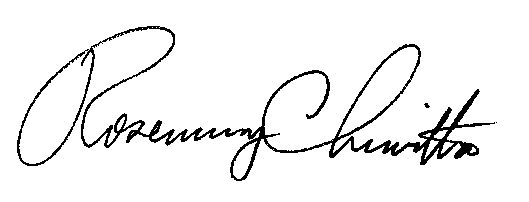 Rosemary ChiavettaSecretary(SEAL)ORDER ADOPTED:  May 9, 2019ORDER ENTERED:  May 9, 2019ATTACHMENT ASample Suspension SupplementSupp. No. ______ to_______ Pa. P.U.C. No. _____(COMPANY NAME)_______________________________(TERRITORY SERVED BY COMPANY)The application of rates proposed in Tariff __________ Pa. P.U.C. No. ______ filed to become effective ___________________, is hereby suspended until _____________, at Docket No. ________________.  Presently effective rates contained in Tariff __________ Pa. P.U.C. No. ______ and supplements thereto, will continue in effect until otherwise amended.  Issued in compliance with Title 66 Pa. C.S. § 1308.Public Meeting held May 9, 2019Public Meeting held May 9, 2019Commissioners Present:Gladys Brown Dutrieuille, ChairmanDavid W. Sweet, Vice ChairmanNorman J. KennardAndrew G. PlaceJohn F. Coleman, Jr.Gladys Brown Dutrieuille, ChairmanDavid W. Sweet, Vice ChairmanNorman J. KennardAndrew G. PlaceJohn F. Coleman, Jr.Gladys Brown Dutrieuille, ChairmanDavid W. Sweet, Vice ChairmanNorman J. KennardAndrew G. PlaceJohn F. Coleman, Jr.Pennsylvania Public Utility Commissionv.Community Utilities of Pennsylvania Inc.Pennsylvania Public Utility Commissionv.Community Utilities of Pennsylvania Inc.R-2019-3008948C-2019-3009592